Read the text.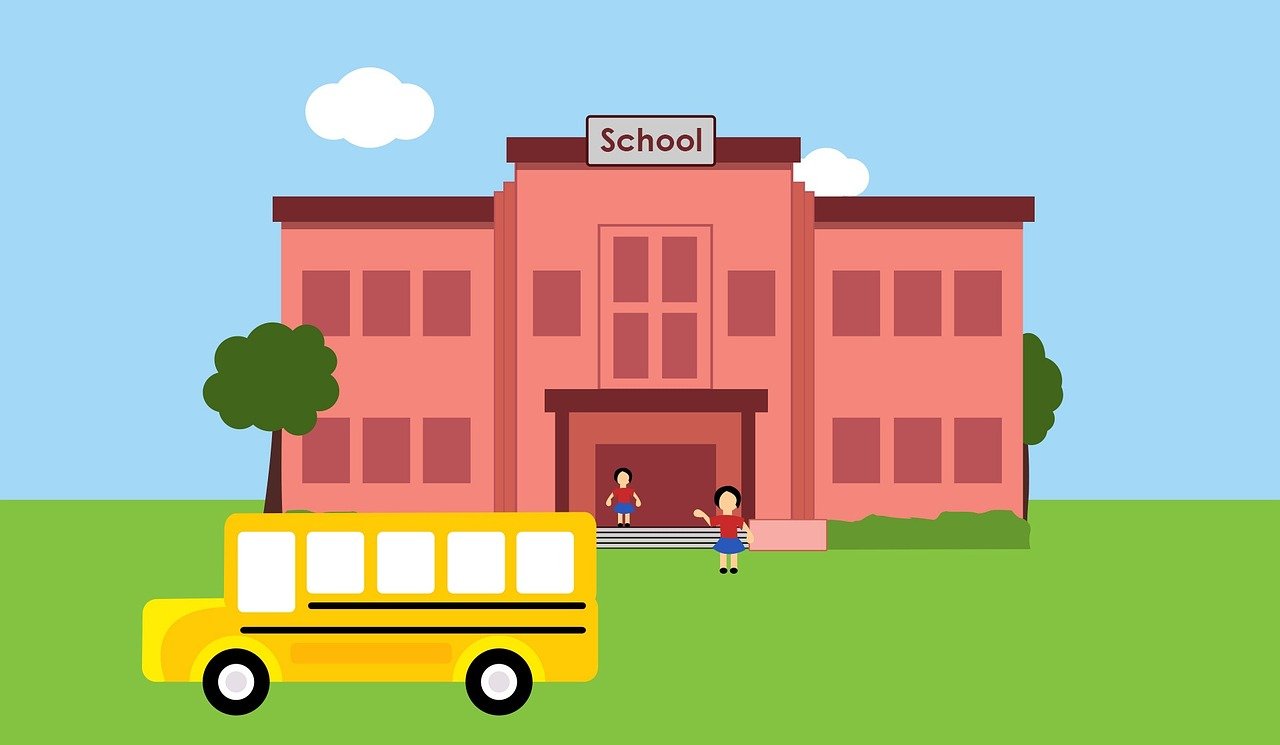 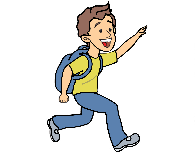 1. Write Yes or No.a) Jason is a student. ______b) He doesn’t like the teachers. ______c) His school is small. ______d) There are 15 computers in the library. ______e) Jason doesn’t like reading. ______ f) Teachers and students use recycle bins. ______2. Read the text again and answer the questions a) What is the name of Jason’s school?    b) How many classrooms are there?c) What is Jason’s favourite playground activity?c) Where are the recycling bins?3. Match.The yellow bin is for …The blue bin is for …The green bin is for …	4. Which bin? Write.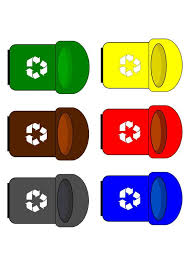 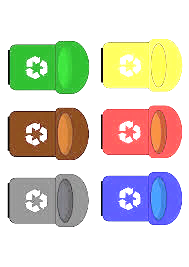 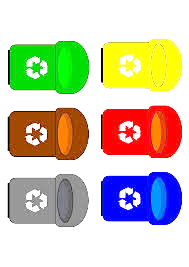                             YELLOW BIN                           BLUE BIN                              GREEN BIN5. Match.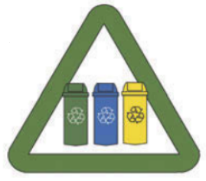 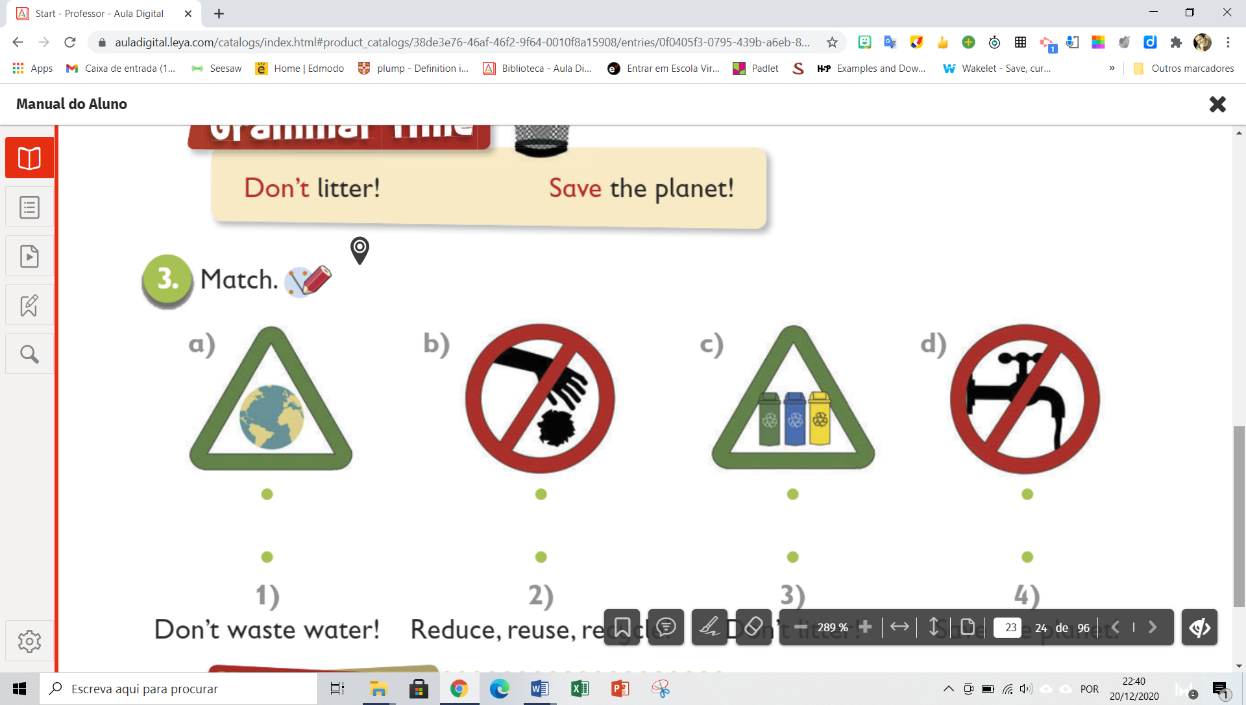 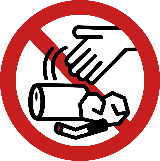 TOPIC: School   SUBTOPICS: school life; places at school; school activities; recyclingLEVEL: A2Name: ____________________________    Surname: ____________________________    Nber: ____   Grade/Class: _____Name: ____________________________    Surname: ____________________________    Nber: ____   Grade/Class: _____Name: ____________________________    Surname: ____________________________    Nber: ____   Grade/Class: _____a)b)c)1)2)3)